NGƯỜI GIÁO VIÊN TÂM HUYẾT VỚI NGHỀ - MỘT TẤM GƯƠNG TIÊU BIÊU BIỂU, ĐIỂN HÌNH VÀ LUÔN HẾT LÒNG VÌ HỌC SINH THÂN YÊU.“Có một nghề bụi phấn bám đầy tayNgười ta bảo đó là nghề trong sạch nhấtCó một nghề không trồng cây vào đấtMà mang lại cho đời đầy trái ngọt hoa tươi”!	Nếu ai đã từng đến với trường mầm non Đông Dư - một ngôi trường thuộc huyện Gia Lâm tuy nhỏ nhưng luôn đoàn kết và luôn đạt được thành tích cao trong những năm gần đây. Có được thành tích ấy ngoài sự quan tâm, động viên của BGH, còn có đóng góp không nhỏ công lao của các cô giáo mầm non trong trường. Một trong những cô giáo tâm huyết với nghề, có trình độ chuyên môn tay nghề vững vàng là cô giáo Đào Thái Hậu - một cô giáo có dáng người nhỏ nhắn và nụ cười luôn nở trên môi mỗi khi đến lớp. Nhân dân trong xã, bà con lối xóm, đồng nghiệp, học sinh đều khâm phục cô bởi lòng nhiệt tình, say mê nghề nghiệp, tinh thần phấn đấu vươn lên trong công tác, sự tận tình trong công tác giảng dạy cho bao thế hệ học sinh thân yêu trở thành những con người có ích trong xã hội. Chính sự say mê, nhiệt tình, sáng tạo và làm việc đầy tinh thần trách nhiệm cô đã được mọi người tin yêu, kính trọng.	Cô giáo Đào Thái Hậu sinh ra và lớn lên trong một gia đình tại phường Cự Khối- Long Biên. Cô lấy chồng về xã Đông Dư-Gia Lâm - Hà Nội. Cô học sư phạm chuyên ngành mầm non và công tác tại trường mầm non Đông Dư. Từ khi mới vào nghề, cô luôn ý thức xác định, vươn lên bằng nội lực của chính mình thông qua các buổi dự giờ thăm lớp, học hỏi kinh nghiệm của đồng nghiệp, nghiên cứu tài liệu nâng cao trình độ chuyên môn của mình. Hiện nay cô đã có hơn 10 năm trong nghề. Trong thời gian đó, cô luôn hoàn thành xuất sắc mọi nhiệm vụ được giao và kết quả đã được nhà trường, các cấp, ngành ghi nhận bằng nhiều năm liên tục đạt giáo viên dạy giỏi cấp trường, cấp huyện và danh hiệu Lao động tiên tiến, Nhiều năm  đạt danh hiệu Chiến sỹ thi đua cấp cơ sở. Ngoài ra cô còn giúp đỡ nhiều giáo viên trong tổ của mình ngày một vững vàng hơn về chuyên môn.Khi nói về cô, chúng tôi đều cảm phục và tự hào bởi cô là một giáo viên luôn tâm huyết với nghề, hết lòng vì đàn con thân yêu. Cô không chỉ tận tâm trong công việc, cô còn vận dụng linh hoạt sáng tạo trong việc đổi mới phương pháp dạy học, sáng tạo trong việc soạn bài giảng điện tử. Cô còn gương mẫu trong công tác cũng như trong các hoạt động do ngành, địa phương, công đoàn phát động. Tích cực giúp đỡ đồng nghiệp về phương pháp giảng dạy, đóng góp nhiều ý kiến hay cho bài giảng của đồng nghiệp.Không chỉ năng động, sáng tạo, nhiệt tình trong công tác cô còn là giáo viên chủ nhiệm dày dạn kinh nghiệm. Những lớp do cô chủ nhiệm luôn là lớp dẫn đầu về thực hiện quy chế chuyên môn và phong trào thi đua. Vì vậy cô được nhà trường tin tưởng giao cho các chuyên đề kiến tập cho Huyện. Ngoài ra cô còn dành thời gian quan tâm, chăm sóc gia đình và nuôi dạy các con thật tốt. Hai con của cô luôn là con ngoan, trò giỏi, là niềm tự hào của gia đình. Với lòng yêu nghề, say mê với công tác giảng dạy cô không ngừng phấn đấu vươn lên hoàn thành xuất sắc nhiệm vụ được giao, là tấm gương để đồng nghiệp và học sinh học tập, noi theo. Hình ảnh cô giáo Đào Thái Hậu luôn tươi cười, tâm huyết với nghề, hết lòng vì đàn con thân yêu luôn ở trong trái tim chúng tôi và các thế hệ học trò trường mầm non Đông Dư. Cô là bông hoa đời thường toả ngát hương dưới mái trường giàu truyền thống đoàn kết, là tấm gương sáng để mỗi giáo viên trong nhà trường học tập và noi theo. Thành tích mà cô đạt được hôm nay đã góp phần tích cực vào phong trào thi đua “Dạy tốt, học tốt”; " Đẩy mạnh học tập và làm theo tư tưởng, đạo đức, phong cách Hồ Chí Minh" và "Đổi mới, sáng tạo trong dạy và học" của Phòng giáo dục và đào tạo Huyện Gia Lâm  nói chung và của trường mầm non Đông Dư  nói riêng.Năm học 2022- 2023 đã khép lại trong niềm hân hoan, phấn khởi của các cô và trò trường mầm non Đông Dư. Một năm học thành công khi chất lượng mũi nhọn ngày càng được nâng lên. Hình ảnh uy tín về nhà trường ngày càng được củng cố và tạo dựng được niềm tin với lãnh đạo và nhân dân trong xã. Trong sự khởi sắc đi lên ấy phải nhắc tới sự đóng góp không nhỏ của cô Đào Thái Hậu nói riêng và các cô giáo trong trường. Sang năm học mới 2023-2024 xin gửi tới cô Đào Thái Hậu lời chúc sức khỏe thành đạt. Mong cô tiếp tục cống hiến nhiều hơn nữa cho sự nghiệp xây dựng và phát triển của nhà trường. Chúc gia đình cô mãi mãi tươi vui, hòa thuận, hạnh phúc.  Chúc cho trường ta tiếp tục đạt được kết quả cao trong các kỳ thi sắp tới và vững bước vươn lên trong sự nghiệp trồng người, xứng đáng với niềm tin của nhân dân địa phương đồng thời góp phần xây dựng quê hương giàu đẹp. Sau đây là một số hình ảnh của cô Hậu với đàn con thân yêu!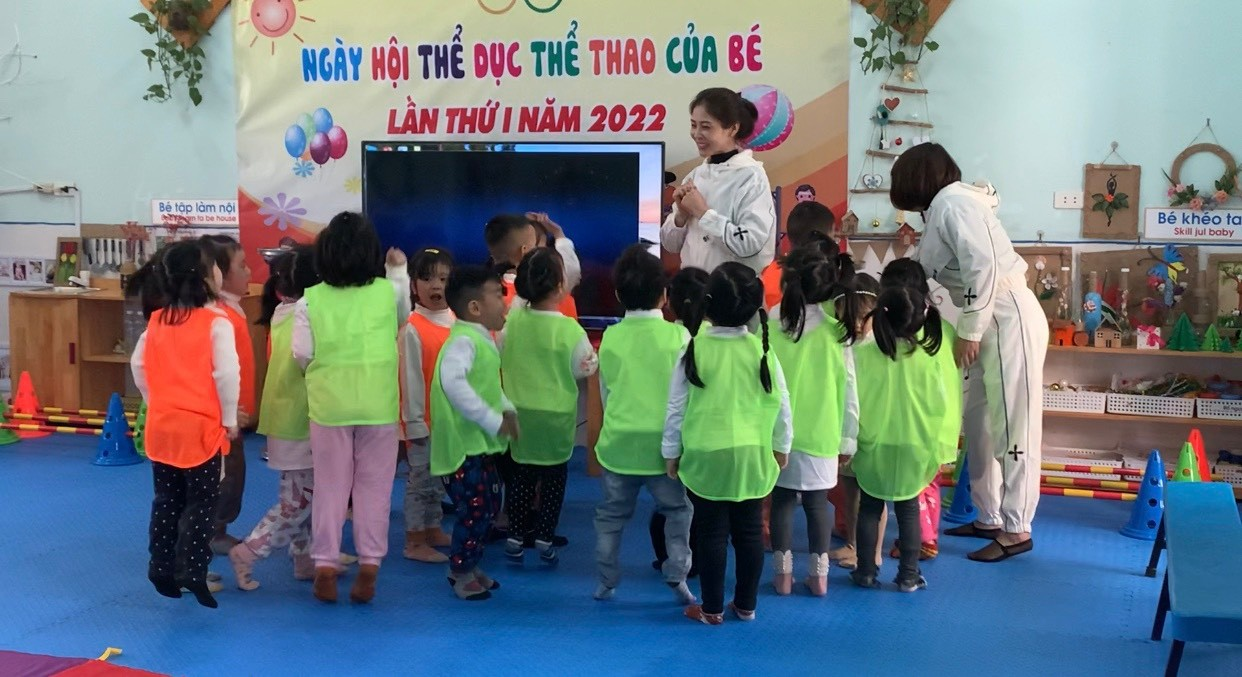 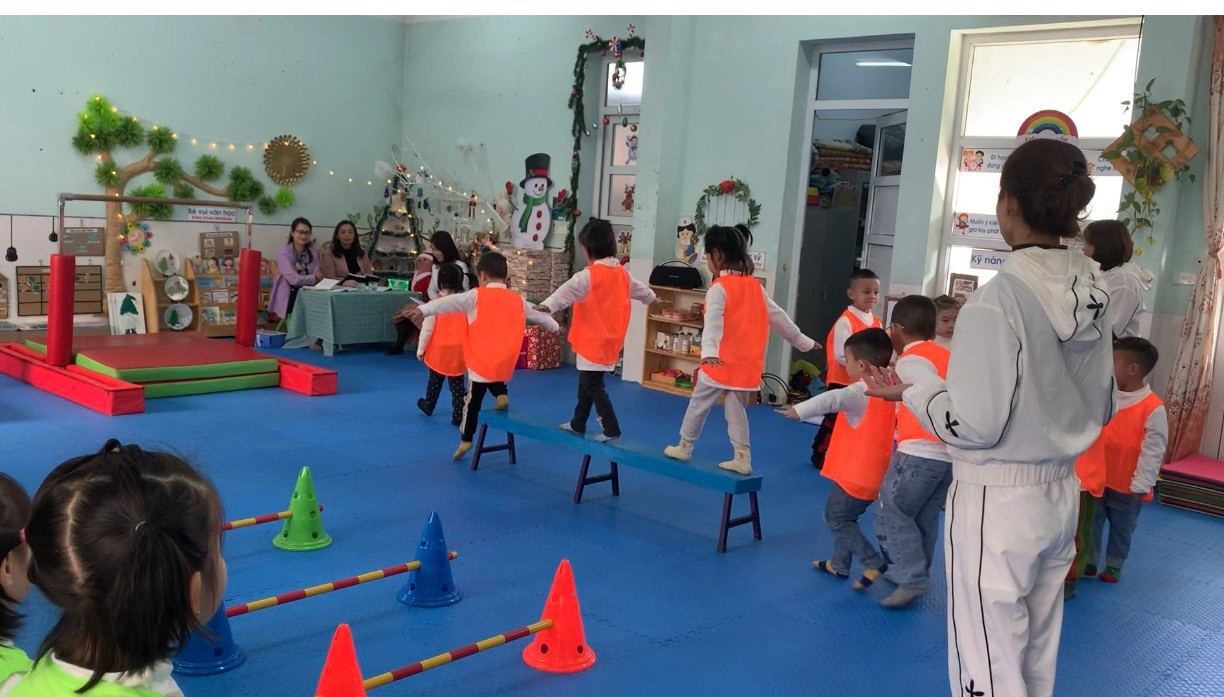 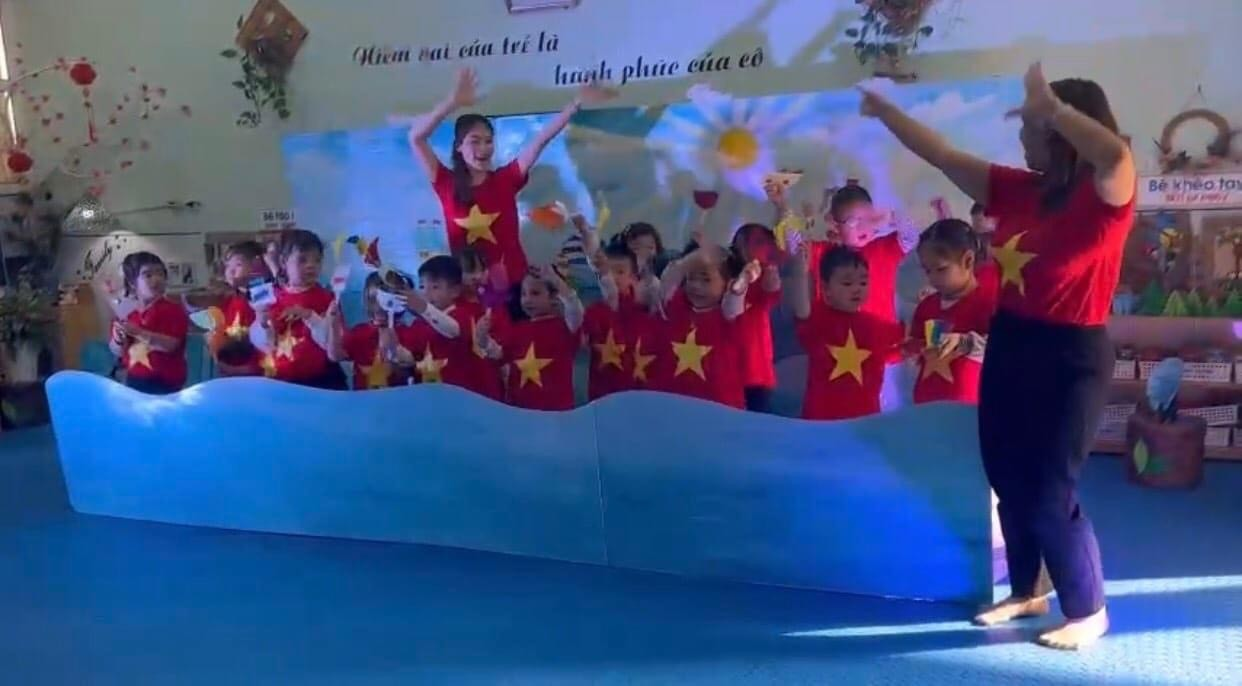 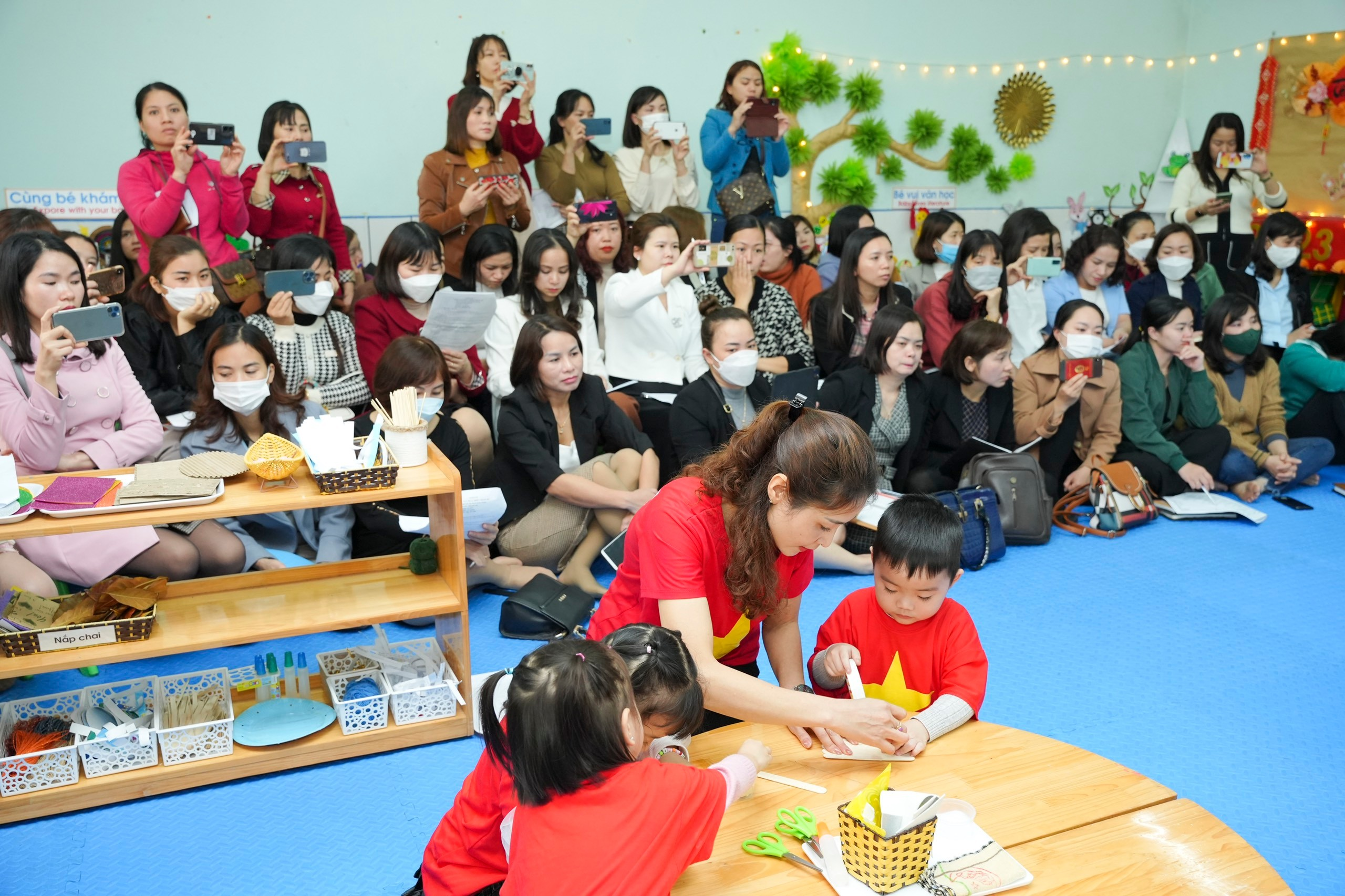 